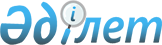 О внесении изменений и дополнений в постановление Правительства Республики Казахстан от 31 декабря 2019 года № 1060 "О некоторых мерах государственной поддержки частного предпринимательства"
					
			Утративший силу
			
			
		
					Постановление Правительства Республики Казахстан от 13 октября 2021 года № 737. Утратило силу постановлением Правительства Республики Казахстан от 18 января 2024 года № 18.
      Сноска. Утратило силу постановлением Правительства РК от 18.01.2024 № 18 (вводится в действие по истечении десяти календарных дней после дня его первого официального опубликования).
      Примечание ИЗПИ!Порядок введения в действие см. п.2
      Правительство Республики Казахстан ПОСТАНОВЛЯЕТ:
      1. Внести в постановление Правительства Республики Казахстан от 31 декабря 2019 года № 1060 "О некоторых мерах государственной поддержки частного предпринимательства" следующие изменения и дополнения:
      в Правилах субсидирования части ставки вознаграждения в рамках Государственной программы поддержки и развития бизнеса "Дорожная карта бизнеса-2025", утвержденных указанным постановлением:
      абзац третий пункта 87-5 изложить в следующей редакции:
      "Субсидированию также подлежат ставки вознаграждения по кредитам/лизинговым сделкам субъектов малого и среднего предпринимательства, осуществляющих деятельность в наиболее пострадавших секторах экономики, согласно приложению 9-1 к настоящим Правилам субсидирования, начиная с 1 апреля 2021 года до 31 августа 2021 года (включительно)";
      пункт 87-9 изложить в следующей редакции:
      "87-9. По кредитам/лизинговым сделкам субъектов малого и среднего предпринимательства в наиболее пострадавших секторах экономики по ОКЭД согласно приложениям 9 и 9-1 к настоящим Правилам субсидирования банк/лизинговая компания до 15 октября 2021 года (включительно) представляет в финансовое агентство:
      1) перечень субъектов малого и среднего предпринимательства для субсидирования части ставки вознаграждения по кредиту/лизинговой сделке;
      2) копию заявления-анкеты по форме согласно приложению 5 к настоящим Правилам субсидирования.";
      заголовок приложения 9-1 к Правилам субсидирования части ставки вознаграждения в рамках Государственной программы поддержки и развития бизнеса "Дорожная карта бизнеса-2025" изложить в следующей редакции:
      "Перечень наиболее пострадавших секторов экономики, подлежащих субсидированию в период с 1 апреля 2021 года до 31 августа 2021 года (включительно)";
      Правила гарантирования по кредитам в рамках Государственной программы поддержки и развития бизнеса "Дорожная карта бизнеса-2025", утвержденные указанным постановлением:
      дополнить пунктом 61-1 следующего содержания:
      "61-1. Финансовое агентство до уточнения республиканского и/или местного бюджетов на текущий финансовый год заключает договоры гарантии, при дальнейшем возмещении средств из республиканского и/или местного бюджетов уполномоченным органом по предпринимательству/акиматом области (столицы, городов республиканского значения) в объеме не более 10 % от объема расходов бюджетной программы на текущий финансовый год по утвержденному (уточненному) бюджету. 
      Финансовое агентство уведомляет уполномоченный орган по предпринимательству/акимат области (столицы, городов республиканского значения) о заключенных договорах гарантии с указанием суммы возмещения ежемесячно в срок до 10-го числа для дальнейшего возмещения средств уполномоченным органом по предпринимательству/акиматом области (столицы, городов республиканского значения) при очередном уточнении бюджета. 
      При выделении средств из республиканского и/или местного бюджетов в текущем финансовом году первоочередно осуществляется возмещение по ранее заключенным договорам гарантии, а оставшаяся сумма распределяется на новые проекты.
      В случае недостатка выделенных средств на возмещение ранее заключенных договоров гарантии, в соответствии с частью первой настоящего пункта финансовое агентство приостанавливает гарантирование проектов до полного возмещения средств из республиканского и/или местного бюджетов.";
      Правила предоставления портфельного субсидирования части ставки вознаграждения и частичного гарантирования по кредитам/микрокредитам субъектов малого, в том числе микропредпринимательства в рамках Государственной программы поддержки и развития бизнеса "Дорожная карта бизнеса-2025", утвержденные указанным постановлением:
      дополнить пунктом 34-1 следующего содержания:
      "34-1. Финансовое агентство до уточнения республиканского и/или местного бюджетов текущего финансового года заключает договоры гарантии, при дальнейшем возмещении средств из республиканского и/или местного бюджетов уполномоченным органом по предпринимательству/акиматом области (столицы, городов республиканского значения) в объеме не более 10 % от объема расходов бюджетной программы на текущий финансовый год по утвержденному (уточненному) бюджету. 
      Финансовое агентство уведомляет уполномоченный орган по предпринимательству/акимат области (столицы, городов республиканского значения) о заключенных договорах гарантии с указанием суммы возмещения ежемесячно в срок до 10-го числа для дальнейшего возмещения средств уполномоченным органом по предпринимательству/акиматом области (столицы, городов республиканского значения) при очередном уточнении бюджета. 
      При выделении средств из республиканского и/или местного бюджетов в текущем финансовом году первоочередно осуществляется возмещение по ранее заключенным договорам гарантии, а оставшаяся сумма распределяется на новые проекты.
      В случае недостатка выделенных средств на возмещение ранее заключенных договоров гарантии, в соответствии с частью первой настоящего пункта финансовое агентство приостанавливает гарантирование проектов до полного возмещения средств из республиканского и/или местного бюджетов.".
      2. Настоящее постановление вводится в действие со дня его первого официального опубликования, за исключением абзацев пятого, шестого, седьмого, восьмого пункта 1 настоящего постановления, которые вводятся в действие с 1 августа 2021 года, и действует до 31 декабря 2021 года.
					© 2012. РГП на ПХВ «Институт законодательства и правовой информации Республики Казахстан» Министерства юстиции Республики Казахстан
				
      Премьер-МинистрРеспублики Казахстан 

А. Мамин
